KLASA: 400-08/21-01/06URBROJ: 2113/03-01-21-9Stubičke Toplice,  17.03.2021.Na temelju članka 25. t. 3. Statuta Općine Stubičke Toplice (Službeni glasnik Krapinsko-zagorske županije br. 16/09, 9/13, 15/18 i 7/21), u vezi sa člankom 20. st. 1. Zakona o turističkoj pristojbi (Nar. nov. br. 52/19, 32/20 i 42/20) Općinsko vijeće Općine Stubičke Toplice  na svojoj 37. sjednici održanoj dana 17. ožujka 2021. godine donijelo jeODLUKU O IZVRŠENJU PROGRAMA UTROŠKA SREDSTAVA TURISTIČKE PRISTOJBEZA  RAZDOBLJE 01.01.2020. DO 31.12.2020.Članak 1.	Programom utroška sredstava turističke pristojbe za 2020. godinu raspoređuju se sredstva turističke pristojbe namijenjena poboljšanju uvjeta boravka turista na području Općine Stubičke Toplice.Članak 2.	Općina Stubičke Toplice u proračunu za 2020. godinu planira ostvariti prihod od turističke pristojbe u iznosu od 60.000,00 kuna, a ostvareno je 58.818,96 kn.Članak 3.	Sredstva iz članka 2. utrošit će se za program razvoja turizma u cilju poboljšanja uvjeta boravka turista, koji će provoditi Turistička zajednica Općine Stubičke Toplice.Predsjednik Općinskog vijeća     Općine Stubičke Toplice            Tomislav MlinarićDostaviti:Ministarstvo turizma i sporta, Prisavlje 14, ZagrebArhiva, ovdje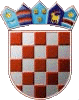 REPUBLIKA HRVATSKAKRAPINSKO-ZAGORSKA ŽUPANIJAOPĆINA STUBIČKE TOPLICEOPĆINSKO VIJEĆE